附件22021年全国柔道锦标赛暨第十四届全运会柔道项目资格赛体能测试实施方案一、体能测试项目1.农夫走50米；2.同级别负重跑50米；3.翻轮胎。二、体能测试在比赛中作用的发挥对各体能单项实行达标测试。参赛者必须在上述3项体能测试中全部达标，方可参加柔道技术比赛。有任何一项不达标者，将失去参加柔道技术比赛资格。三、体能测试方法与要求（一）农夫走50米1.测试方法参赛运动员双手分别握住规定重量壶铃（壶铃接触地面），呈预备姿势。听到发令后，拎起壶铃以最快速度完成50米行进。2.测试要求（1）农夫走测试过程中不间断完成50米距离者视为达标，行进途中出现壶铃脱落掉地视为不达标。（2）女子运动员农夫走完成时间限定为≤36秒，超过36秒视为不达标。（3）男子运动员农夫走完成时间限定为≤35秒，超过35秒视为不达标。3.负重标准表1  女子单手负重重量表2 男子单手负重重量3.农夫走测试动作图示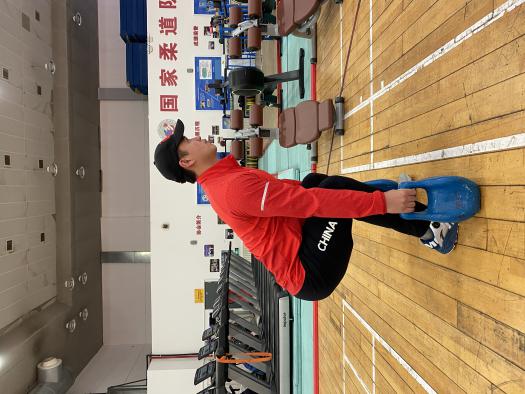 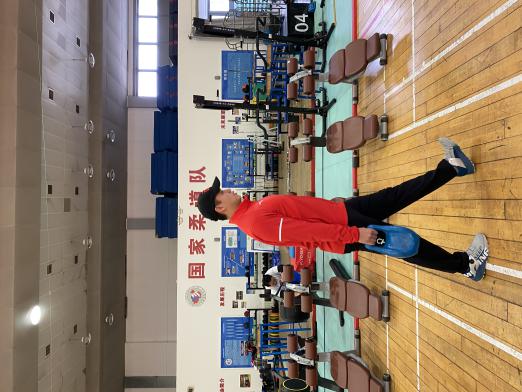 图一 农夫走预备式    图二 农夫走途中动作（二）同级别负重跑50米  1.测试方法与要求参赛运动员使用背、抱、扛等形式将同级别参赛者负重于身上，呈预备姿势。听到发令后，以最快速度完成50米距离冲刺跑。2.测试要求（1）负重跑测试过程中连续不间断完成50米距离者视为达标，途中出现搭档脱落接触地面视为不达标。（2）女子运动员负重跑完成时间限定为≤50秒，超过50秒视为不达标。（3）男子运动员负重跑完成时间限定为≤40秒，超过40秒视为不达标。3.同级别负重跑测试动作图示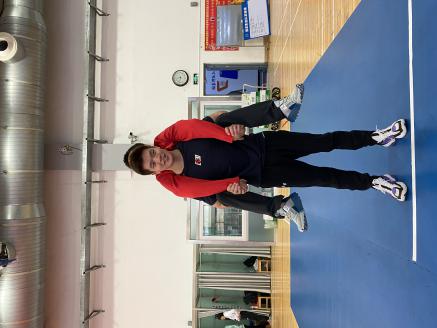 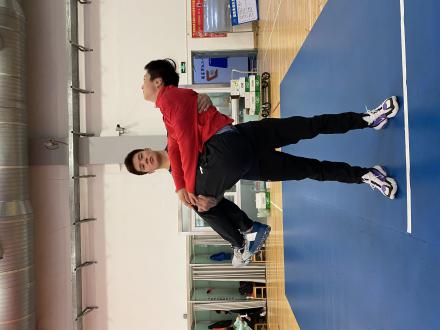 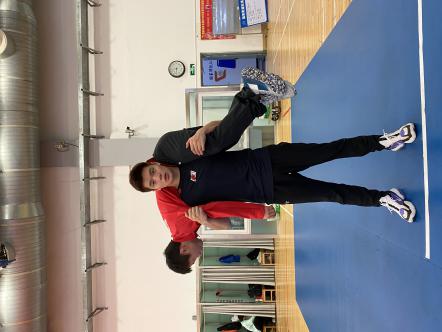 图三 负重背    图四 负重抱      图五 负重扛（三）翻轮胎1.测试方法与要求参赛运动员双手抱住规定重量轮胎，呈预备姿势。听到发令后，快速连贯完成10次轮胎翻转动作，即视为达标。2.测试要求（1）翻轮胎测试过程中出现明显间断或停止，则视为不达标。（2）女子运动员翻轮胎完成时间限定为≤50秒，超过50秒视为不达标。（3）男子运动员翻轮胎完成时间限定为≤40秒，超过40秒视为不达标。3.轮胎重量要求：表3 女子所用轮胎重量表4 男子所用轮胎重量3.翻轮胎动作图示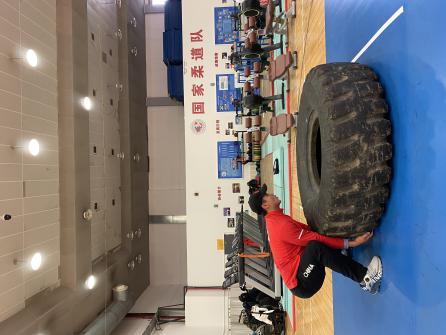 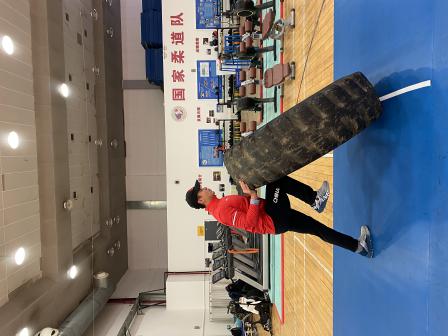 图六 翻轮胎预备式 图七 翻转轮胎级别负重标准（kg）备注-48kg30-52kg30-57kg30-63kg30-70kg40-78kg40+78kg40级别负重标准（kg）备注-60kg40-66kg40-73kg40-81kg40-90kg50-100kg50+100kg50级别负重标准（kg）备注-48kg80-52kg80-57kg80-63kg100-70kg100-78kg100+78kg100级别负重标准（kg）备注-60kg100-66kg100-73kg100-81kg120-90kg120-100kg120+100kg120